                                                                                                                                                                                          Web Servers                                                                                                                                            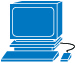 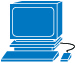 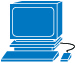 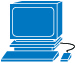 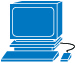 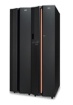 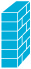 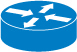 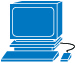 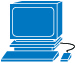 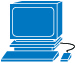 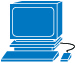 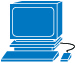                                         Web Server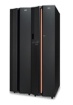 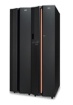  Email Server                            Email Server                                                                                              Database Server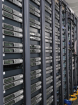 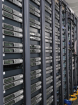 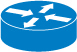 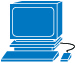 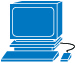 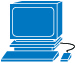 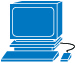 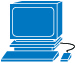 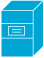 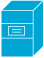                                                                                                                                                                                                                  File Server                                                                                                                                                   File server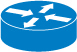 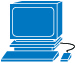 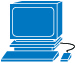 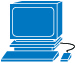 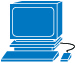 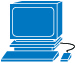 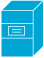 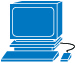 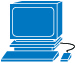 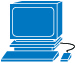 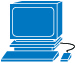 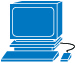 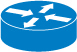 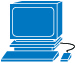 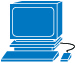 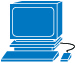 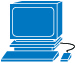 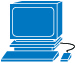 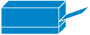 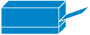 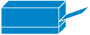 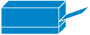 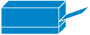 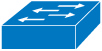 